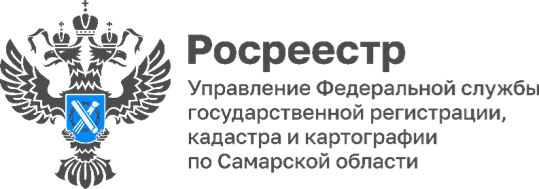 Пресс-релиз31.08.2023К 1 сентября в Самарской области поставили на кадастровый учет сразу две новые школыБолее 3000 учащихся Самарского региона смогут начать учебный год в новых школах. К 1 сентября 2023 года Управлением Росреестра по Самарской области осуществлен государственный кадастровый учет и регистрация права сразу двух новых общеобразовательных учебных заведений.Одна из школ откроетсяв Южном городе Волжского района, другая - в городе Тольятти.Для того, чтобы новая школа в Автозаводском районе города Тольятти начала функционировать и 1600 детей приступили к учебному процессу, её необходимо было не только построить, но и документально оформить. УправлениеРосреестра по Самарской области уделяет особое внимание учетно-регистрационным действиям в отношении социально-значимых объектов региона. Учреждение построено в рамкахнационального проекта «Образование». В школе 64 просторныхсовременных кабинета, оснащённых всем необходимым. В учебном блоке для начальных классов предусмотрены помещения для игр, кружков и тихого часа. Настоящей подарком для ребят станет спортивный блок, включающий два больших спортивных зала, тренажёрный зал и бассейн.На территории жилого района Южный город в Волжском районе Самарской области 1 сентября 2023 года также состоится День знаний в новом пятиэтажном корпусе школыплощадью 27786,5 кв.м.Эта новая школа рассчитана на 1500 мест. В школе- три спортивных зала, в том числе тренажерный, мастерские, класс для занятий кулинарией, актовый зал, библиотека, компьютерный кабинет, научные лаборатории. Рядом с корпусом будут расположены стадион и аграрная станция.«Новые объекты недвижимости оформлены с учетом применения новых электронных технологий. Данный пример наглядно подтверждает тот факт, что использование электронного документооборота позволяет проводить процедуру учтено регистрационных действий качественно и в максимально короткие сроки - комментирует заместитель руководителя Управления Росреестра по Самарской области Татьяна Титова.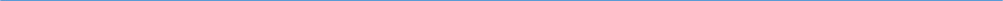 Материал подготовлен пресс-службойУправления Росреестра по Самарской области